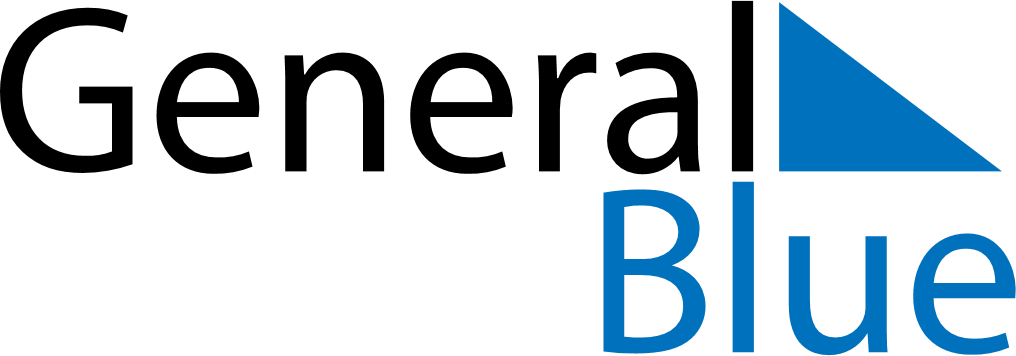 June 2024June 2024June 2024June 2024June 2024June 2024June 2024General Mosconi, Salta, ArgentinaGeneral Mosconi, Salta, ArgentinaGeneral Mosconi, Salta, ArgentinaGeneral Mosconi, Salta, ArgentinaGeneral Mosconi, Salta, ArgentinaGeneral Mosconi, Salta, ArgentinaGeneral Mosconi, Salta, ArgentinaSundayMondayMondayTuesdayWednesdayThursdayFridaySaturday1Sunrise: 7:48 AMSunset: 6:38 PMDaylight: 10 hours and 50 minutes.23345678Sunrise: 7:48 AMSunset: 6:38 PMDaylight: 10 hours and 49 minutes.Sunrise: 7:48 AMSunset: 6:37 PMDaylight: 10 hours and 49 minutes.Sunrise: 7:48 AMSunset: 6:37 PMDaylight: 10 hours and 49 minutes.Sunrise: 7:49 AMSunset: 6:37 PMDaylight: 10 hours and 48 minutes.Sunrise: 7:49 AMSunset: 6:37 PMDaylight: 10 hours and 48 minutes.Sunrise: 7:50 AMSunset: 6:37 PMDaylight: 10 hours and 47 minutes.Sunrise: 7:50 AMSunset: 6:37 PMDaylight: 10 hours and 47 minutes.Sunrise: 7:50 AMSunset: 6:37 PMDaylight: 10 hours and 47 minutes.910101112131415Sunrise: 7:51 AMSunset: 6:37 PMDaylight: 10 hours and 46 minutes.Sunrise: 7:51 AMSunset: 6:37 PMDaylight: 10 hours and 46 minutes.Sunrise: 7:51 AMSunset: 6:37 PMDaylight: 10 hours and 46 minutes.Sunrise: 7:51 AMSunset: 6:37 PMDaylight: 10 hours and 46 minutes.Sunrise: 7:52 AMSunset: 6:38 PMDaylight: 10 hours and 45 minutes.Sunrise: 7:52 AMSunset: 6:38 PMDaylight: 10 hours and 45 minutes.Sunrise: 7:52 AMSunset: 6:38 PMDaylight: 10 hours and 45 minutes.Sunrise: 7:53 AMSunset: 6:38 PMDaylight: 10 hours and 45 minutes.1617171819202122Sunrise: 7:53 AMSunset: 6:38 PMDaylight: 10 hours and 45 minutes.Sunrise: 7:53 AMSunset: 6:38 PMDaylight: 10 hours and 45 minutes.Sunrise: 7:53 AMSunset: 6:38 PMDaylight: 10 hours and 45 minutes.Sunrise: 7:53 AMSunset: 6:38 PMDaylight: 10 hours and 44 minutes.Sunrise: 7:54 AMSunset: 6:39 PMDaylight: 10 hours and 44 minutes.Sunrise: 7:54 AMSunset: 6:39 PMDaylight: 10 hours and 44 minutes.Sunrise: 7:54 AMSunset: 6:39 PMDaylight: 10 hours and 44 minutes.Sunrise: 7:54 AMSunset: 6:39 PMDaylight: 10 hours and 44 minutes.2324242526272829Sunrise: 7:55 AMSunset: 6:39 PMDaylight: 10 hours and 44 minutes.Sunrise: 7:55 AMSunset: 6:40 PMDaylight: 10 hours and 44 minutes.Sunrise: 7:55 AMSunset: 6:40 PMDaylight: 10 hours and 44 minutes.Sunrise: 7:55 AMSunset: 6:40 PMDaylight: 10 hours and 45 minutes.Sunrise: 7:55 AMSunset: 6:40 PMDaylight: 10 hours and 45 minutes.Sunrise: 7:55 AMSunset: 6:41 PMDaylight: 10 hours and 45 minutes.Sunrise: 7:55 AMSunset: 6:41 PMDaylight: 10 hours and 45 minutes.Sunrise: 7:55 AMSunset: 6:41 PMDaylight: 10 hours and 45 minutes.30Sunrise: 7:55 AMSunset: 6:41 PMDaylight: 10 hours and 45 minutes.